Образовательная автономная некоммерческая организация высшего образования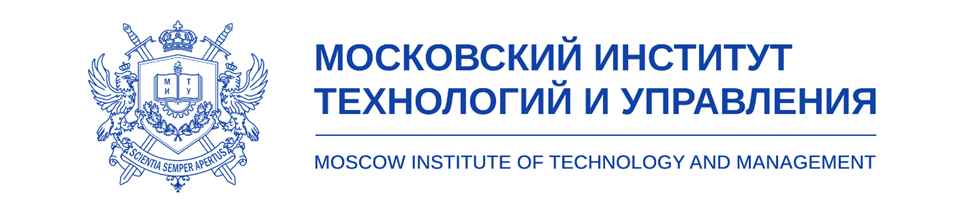 О зачислении на 1 курсВ соответствии с Правилами приема, утвержденными Образовательной автономной некоммерческой организацией высшего образования «Московский институт технологий и управления» (ОАНО ВО «МИТУ») самостоятельно на 2023/2024 учебный год, на основании решения Приемной комиссии ПРИКАЗЫВАЮ: 1) Зачислить в ОАНО ВО «МИТУ» на 1 курс очно-заочной формы обучения на места с оплатой стоимости обучения физическими и (или) юридическими лицами абитуриентов, без вступительных испытаний (по результатам ЕГЭ) и давших согласие на зачисление для обучения по образовательным программам бакалавриата (на базе среднего общего образования) с началом обучения 01 сентября 2023 года:1. По направлению подготовки бакалавриата 09.03.01 Прикладная информатика:2. По направлению подготовки бакалавриата 37.03.01 Психология:3. По направлению подготовки бакалавриата 38.03.01 Экономика:4. По направлению подготовки бакалавриата 38.03.02 Менеджмент:5. По направлению подготовки бакалавриата 38.03.03 Управление персоналом:2) Контроль за исполнением приказа возложить на начальника учебного отдела Мусуралиеву Р.Д.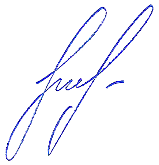 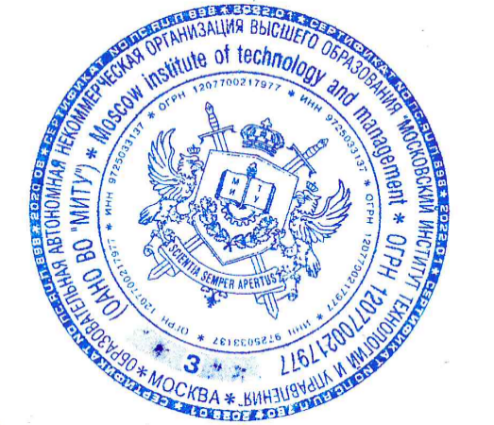 Исп.: Р.Д. МусуралиеваТел.: +7 (495) 648-62-26ПРИКАЗПРИКАЗ«30» августа 2023 г.  №3-30/08-З                                                                         Москва                                                                         Москва№ п/пФ.И.О.Сумма конкурсных балловАгиев Виктор Сергеевич213Андрейкина Полина Сергеевна167Антонов Владислав Дмитриевич131Бадов Олег Михайлович188Володько Сергей Алексеевич200Голов Артем Денисович211Гусева Дарья Вадимовна192Дедюхин Юрий Сергеевич118Занина Аида Андреевна251Ишпаева Мария Юрьевна198Королёв Ярослав Игоревич162Кузенкина Валерия Владимировна191Милкова Кристина Александровна204Нигматуллин Руслан Маратович155Пикуль Екатерина Вячеславовна174Самойлова Кристина Викторовна161Сафонов Генрих Юрьевич241Синякин Александр Дмитриевич208Уткин Вадим Анатольевич194Черникин Марк Владимирович229№ п/пФ.И.О.Сумма конкурсных балловАхиярова Анастасия Вячеславовна167Барановская Анна Андреевна186Бзовская Кристина Дмитриевна194Ваймер Полина Александровна187Вепрова Ольга Юрьевна147Власенкова Диана Тимофеевна161Голуб Дарья Валерьевна142Григорян Арсен Каренович267Данченко Полина Андреевна191Ерескина Анжелика Витальевна170Ибрагимова Софья Евгеньевна247Кофанова Анна Романовна172Круглова Ульяна Антоновна191Крючкова Екатерина Александровна217Маматова Мария Юрьевна165Мещерякова Нелли Михайловна237Миловидова Ольга Александровна141Моисеева Алена Александровна179Назарова Дарина Адамовна150Нестерова Нина Геннадьевна170Плуталова Анна Алексеевна206Салищева Иветта Анатольевна190Спиридонова Дарья Евгеньевна167Сулейкина Екатерина Андреевна201Тишинина Алина Сергеевна148Химич Надежда Геннадиевна156№ п/пФ.И.О.Сумма конкурсных балловБыкова Анна Алексеевна224Петров Александр Георгиевич166Савина Надежда Валерьевна197Чиндина Оксана Владимировна139№ п/пФ.И.О.Сумма конкурсных балловВоронин Игорь Вячеславович181Глазова Анастасия Павловна191Кадуркина Анастасия Сергеевна162Каримов Денис Рассимович121Корнилов Дмитрий Андреевич194Котова Елизавета Александровна132Кузенкина Снежана Владимировна174Львова Валерия-Туйгууна Николаевна234Малышева Валерия Александровна132Назаров Владислав Игоревич138Петрищева Анастасия Романовна159Позднякова Полина Сергеевна241Позен Полина Юрьевна243Сафонов Илья Алексеевич164Хусниярова Злата Рустэмовна194Шаронов Алексей Владленович173Ягодкина Анастасия Денисовна172№ п/пФ.И.О.Сумма конкурсных балловДонцова Ирина Евгеньевна168    Ректор                                                М.И. Бородина